INDICAÇÃO Nº 4135/2017Indica ao Poder Executivo Municipal a limpeza e roçagem de área pública entre as Ruas Carlos Steagal, Ezequiel B. Pyles e Av. Tiradentes, no bairro Vila Mac-Knight.Excelentíssimo Senhor Prefeito Municipal, Nos termos do Art. 108 do Regimento Interno desta Casa de Leis, dirijo-me a Vossa Excelência para sugerir que, por intermédio do Setor competente, seja executada a limpeza e roçagem de área pública entre as ruas Carlos Steagal, Ezequiel B. Pyles e Av. Tiradentes, no bairro Vila Mac-Knight, neste município. Justificativa:Conforme visita realizada “in loco”, este vereador pôde constatar a necessidade de manutenção área pública, que demanda limpeza e roçagem por parte do poder público. O mato alto, além de propiciar ambiente ideal para a proliferação de insetos, prejudica o convívio na área pública. Além disso, os vizinhos relatam que a má conservação do espaço público tem facilitado à ação de pessoas em atitudes suspeitas.Plenário “Dr. Tancredo Neves”, em 27 de abril de 2017.Germina Dottori- Vereadora PV -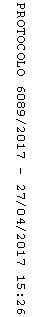 